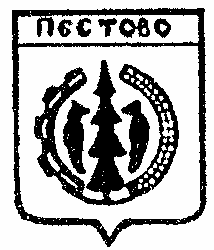 Российская ФедерацияНовгородская областьПестовский  районАДМИНИСТРАЦИЯ   ВЯТСКОГО  СЕЛЬСКОГО ПОСЕЛЕНИЯПОСТАНОВЛЕНИЕот 01.09.2023 № 42д. ВяткаОб утверждении Порядка взаимодействия Администрации Вятского сельского поселенияс организаторами добровольческой (волонтерской) деятельности, добровольческими (волонтерскими) организациями на территории Вятского сельского поселенияВ целях осуществления эффективного взаимодействия администрации Вятского сельского поселенияс организаторами добровольческой (волонтерской) деятельности, добровольческими (волонтерскими) организациямивсоответствии сподпунктом 2 пункта 4 статьи 17.3 Федерального закона от 11 августа1995 года№ 135-ФЗ «О благотворительной деятельности и добровольчестве (волонтерстве)», Уставом Вятского сельского поселения,ПОСТАНОВЛЯЮ:1. Утвердить прилагаемый Порядок взаимодействия администрации Вятского сельского поселения с организаторами добровольческой (волонтерской) деятельности, добровольческими (волонтерскими) организациями на территории Вятского сельского поселения.2. Опубликовать настоящее постановление в муниципальной газете «Информационный вестник Вятского сельского поселения»и на официальном сайте Вятского сельского поселения в информационно-телекоммуникационной сети «Интернет».3. Настоящее постановление вступает в силу со дня его официального опубликования.Глава сельского поселения                                            В.А.ГалкинУтвержденпостановлением администрацииВятского сельского поселенияот 01.09.2023 № 42Порядоквзаимодействия администрации Вятского сельского поселения с организаторами добровольческой (волонтерской) деятельности, добровольческими (волонтерскими) организациями на территории Вятского сельского поселения1. Настоящий Порядок определяет процедуру взаимодействия администрации Вятского сельского поселения с организаторами добровольческой (волонтерской) деятельности, добровольческими (волонтерскими) организациями на территории Вятского сельского поселениявиды деятельности, включенные в Перечень видов деятельности, в отношении которых федеральными органами исполнительной власти, органами исполнительной власти субъектов Российской Федерации, органами местного самоуправления утверждается порядок взаимодействия государственных и муниципальных учреждений с организаторами добровольческой (волонтерской) деятельности, добровольческими (волонтерскими) организациями, утвержденный постановлением Правительства Российской Федерации от 28 ноября 2018 года № 1425 (далее – постановление № 1425).2. Понятия, используемые в настоящем Порядке, применяются в значениях, установленныхФедеральным законом от 11 августа 1995 года № 135-ФЗ «О благотворительной деятельности и добровольчестве (волонтерстве)» (далее - Закон о волонтерстве).3. Организатор добровольческой (волонтерской) деятельности, добровольческая (волонтерская) организация (далее -организатор добровольческой деятельности, добровольческая организация)в целях осуществления взаимодействия направляют в администрацию Вятского сельского поселения, подведомственное ей муниципальное учреждение (далее – Администрация, учреждение) почтовым отправлением с описью вложения или в форме электронного документа через информационно-телекоммуникационную сеть «Интернет» предложение о намерении взаимодействовать в части организации добровольческой деятельности(далее - предложение).Предложение должно содержать следующую информацию:1) фамилия, имя, отчество (при наличии), если организатором добровольческой деятельности является физическое лицо;2) фамилия, имя, отчество (при наличии) и контакты руководителя организации или ее представителя (телефон, электронная почта (при наличии), адрес), если организатором добровольческой деятельности является юридическое лицо;3) государственный регистрационный номер, содержащийся в Едином государственном реестре юридических лиц;4) сведения об адресе официального сайта или официальной страницы в информационно-телекоммуникационной сети «Интернет» (при наличии);5) идентификационный номер, содержащийся в единой информационной системе в сфере развития добровольчества (волонтерства) (при наличии);6) перечень предлагаемых к осуществлению видов работ (услуг), осуществляемых добровольцами в целях, предусмотренных пунктом 1статьи 2 Закона о волонтерстве, с описанием условий их оказания, в том числе возможных сроков и объемов работ (оказания услуг), уровня подготовки, компетенции, уровня образования и профессиональных навыков добровольцев (волонтеров), наличия опыта соответствующей деятельности организатора добровольческой деятельности, добровольческой организации и иных требований, установленных законодательством Российской Федерации.4. Предложение подлежит регистрации в день поступления.5. Администрация, учреждение в течение 10 рабочих дней со дня поступлениярассматривают предложение и принимают одно из следующих решений:решение о принятии предложения;об отказе в принятии предложения с указанием причин, послуживших основанием для принятия такого решения.Принятое решение оформляется правовым актом.Решение об отказе в принятии предложения принимается в случае:- несоответствия предложения и содержащейся в нем информации положениям пункта 3 настоящего Порядка;- предоставления недостоверной информации о добровольческой организации, добровольцах (волонтерах);- несоответствия предлагаемых видов работ (услуг), осуществляемых организаторами добровольческой деятельности, добровольческими организациями, целям, указанным в пункте 1 статьи 2 Закона о волонтерстве;- отсутствия вида деятельности организатора добровольческой деятельности, добровольческой организации в постановлении № 1425.В случаенеобходимости запроса дополнительной информации у организатора добровольческой деятельности, добровольческой организации срок рассмотрения предложения может быть увеличенна 10 рабочих дней.6. Администрация, учреждение в срок, не превышающий 7 рабочих дней со дня истечения срока рассмотрения предложения, информируют организатора добровольческой деятельности, добровольческую организацию о принятом решении почтовым отправлением с описью вложения или в форме электронного документа через информационно-телекоммуникационную сеть «Интернет» в соответствии со способом направления предложения.Организатор добровольческой деятельности, добровольческая организация в случае получения решения об отказе в принятии предложения вправе направить в Администрацию, учреждение повторное доработанное предложение, которое рассматривается в порядке, установленном настоящим Порядком.7. В случае принятия предложения Администрация, учреждение информируют организатора добровольческой деятельности, добровольческую организацию об условиях осуществления добровольческой деятельности:1) об ограничениях и о рисках, в том числе вредных или опасных производственных факторах, связанных с осуществлением добровольческой деятельности;2) о правовых нормах, регламентирующих работу Администрации, учреждений;3) о необходимых режимных требованиях, правилах техники безопасности и других правилах, соблюдение которых требуется при осуществлении добровольческой деятельности;4) о порядке и сроках рассмотрения (урегулирования) разногласий, возникающих в ходе взаимодействия сторон;5) о сроке осуществления добровольческой деятельности и основаниях для досрочного прекращения ее осуществления;6) об иных условиях осуществления добровольческой деятельности.8. Взаимодействие Администрации и учреждений с организаторами добровольческой деятельности, добровольческими организациями осуществляется на основании соглашения о взаимодействии (далее – соглашение), за исключением случаев, определенных сторонами.9. Соглашение заключается в письменной форме в случае принятия Администрацией, учреждением решения о принятии предложения с организатором добровольческой деятельности, добровольческой организацией и предусматривает:1) перечень видов работ (услуг), осуществляемых организатором добровольческой деятельности, добровольческой организацией в целях, указанных в пункте 1 статьи 2 Закона о волонтерстве;2) условия осуществления добровольческой деятельности;3) сведения об уполномоченных представителях, ответственных за взаимодействие со стороны организатора добровольческой деятельности, добровольческой организации и со стороны Администрации, учреждения, для оперативного решения вопросов, возникающих при взаимодействии;4) порядок, в соответствии с которым Администрация, учреждение информируют организатора добровольческой деятельности, добровольческую организацию о потребности в привлечении добровольцев;5) возможность предоставления Администрацией, учреждением мер поддержки, предусмотренных Законом о волонтерстве, помещений и необходимого оборудования;6) возможность учета деятельности добровольцев в единой информационной системе в сфере развития добровольчества (волонтерства);7) обязанность организатора добровольческой деятельности, добровольческой организации информировать добровольцев о рисках, связанных с осуществлением добровольческой деятельности (при наличии), с учетом требований, устанавливаемых уполномоченным федеральным органом исполнительной власти;8) обязанность организатора добровольческой деятельности, добровольческой организации информировать добровольцев о необходимости уведомления о перенесенных и выявленных у них инфекционных заболеваниях, препятствующих осуществлению добровольческой деятельности, а также учитывать указанную информацию в работе;9) иные положения, не противоречащие законодательству Российской Федерации.10. Администрация, учреждение одновременно с уведомлением о принятии предложения направляет организатору добровольческой деятельности, добровольческой организации способом, установленным пунктом 6 настоящего Порядка, для рассмотрения и подписания проект соглашения в двух экземплярах.11. Организатор добровольческой деятельности, добровольческая организация рассматривают проект соглашения в течение 5 рабочих днейсо дня его получения, после чего принимают одно из следующих решений:- о подписании соглашения при отсутствии замечаний и предложений к проекту соглашения;- об урегулировании разногласий при наличии замечаний и предложений к проекту соглашения;- об отказе принять предложение.Замечания и предложения к проекту соглашения оформляются протоколом разногласий в произвольной форме и направляются организатором добровольческой деятельности, добровольческой организацией в Администрацию, учреждение в срок, установленный настоящим пунктом Порядка.Отказ в принятии предложения оформляется организатором добровольческой деятельности, добровольческой организацией в произвольной форме и направляется в Администрацию, учреждение в срок, установленный настоящим пунктом Порядка.При отсутствии замечаний и предложений проект соглашения в двух экземплярах подписывается организатором добровольческой деятельности, руководителем добровольческой организацией либо уполномоченными ими лицами и направляется в Администрацию, учреждение в срок, установленный настоящим пунктом Порядка.12. При отсутствии замечаний и предложений подписанный организатором добровольческой деятельности, руководителем добровольческой организацией либо уполномоченными ими лицами проект соглашения в 2 экземплярах подписывается лицом, уполномоченным Администрацией, учреждением.При наличии разногласий и в целях их урегулирования между участниками взаимодействия проводятся согласительные процедуры, в том числе путем переговоров и консультаций.Администрация, учреждение в течение 2 рабочих дней со дня получения протокола разногласий к проекту соглашения, указанного в пункте 11 настоящего Порядка, проводят переговоры с организатором добровольческой деятельности, добровольческой организацией, по итогам которых стороны подписывают один из следующих документов:- соглашение на условиях, достигнутых в процессе урегулирования разногласий;- оформленный в произвольной письменной форме отказ от подписания соглашения.При этом срок заключения соглашения с Администрацией, учреждением не может превышать 14 рабочих дней со дня получения организатором добровольческой деятельности, добровольческой организацией решения о принятии предложения.13. Соглашение подписывается в двух экземплярах, имеющих равную юридическую силу, один из которых остается в Администрации, учреждении, а второй экземпляр передается (направляется) в течение 2 рабочих дней со дня подписания организатору добровольческой деятельности, добровольческой организации.14. По соглашению сторон в соглашение могут вноситься изменения путем заключения дополнительных соглашений к нему в соответствии с пунктами 11 - 13 настоящего Порядка. 15. В случае непредставления организатором добровольческой деятельности, добровольческой организацией подписанного проекта соглашения в течение 3 рабочих дней со дня истечения срока, указанного в пункте 11 настоящего Порядка, организатор добровольческой деятельности, добровольческая организация считаются отказавшимися от заключения соглашения. В таком случае Администрация, учреждение отменяют предусмотренное пунктом 5 настоящего Порядка решение о принятии предложения путем принятия соответствующего правового акта.16. Организатор добровольческой деятельности, добровольческая организация в случае отказа учреждения принять предложение вправе направить в Администрацию аналогичное предложение, которое рассматривается в порядке, установленном настоящим Порядком. Указанное предложение направляется с объяснением причин для повторного направления предложения и приложением отказа учреждения.17. Должностное лицо Администрации, учреждения, ответственное за взаимодействие с организаторами добровольческой деятельности, добровольческими (волонтерскими) организациями, ведет учет заключенных соглашений. 